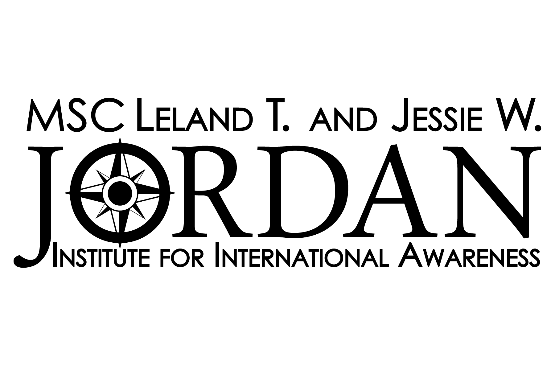 MSC Leland T. and Jessie W. Jordan Institute for International AwarenessFellows Program Proposal2022-2023BEFORE BEGINNING, READ THE APPLICATION INSTRUCTIONS COMPLETELY.A complete application consists of:Pre-proposal with essay (already on file)Resume (already on file)Proposed travel itineraryEstimated budgetThree completed Reference Forms (separate form)Transcript(s)Completing the Application FormAll applications must be typed.The completed application must consist of the items listed above. The full proposal must be submitted by 5:00 PM on Thursday, October 27th 2022, to the MSC L.T. Jordan Institute Office, Room 2293 on the 2nd floor of the Memorial Student Center. We request that individuals serving as your references email or mail their written recommendations directly to jiwork@msc.tamu.edu  or the MSC L.T. Jordan Institute, 1237 TAMU, College Station, TX 77843-1237, or TAMU Campus Mail Stop 1237. Applicants should arrange for the TAMU Admissions and Records office to send an official TAMU transcript and copies of other transcripts directly to the L.T. Jordan Institute Office at the above address. A database will be maintained on each applicant to monitor the status of his or her application. Students may contact the MSC L.T. Jordan Institute Office at (979) 845-8770 to inquire if all transcripts and references have been received. It is the applicant's responsibility to verify the completeness of the application. Applications that are incomplete by 5:00 p.m. Thursday, October 27th, 2022 will be disqualified.  Additionally, applications that do not meet the above requirements will be considered incomplete and the applicant will be disqualified.Section I: Pre-ProposalAlready on file in the L.T. Jordan Institute Office (submission deadline October 10th, 2022).Section II: Proposed Travel ItineraryThe 2022-2023 Jordan Fellows must begin travel or conduct their research between December 16th, 2022 and December 31st, 2023. A detailed plan of activity is critical for consideration as a Jordan Fellow. Should you be selected as a Jordan Fellow, specifics of your proposed plan of activity may be modified if necessary. The required information should be submitted in a timeline format on separate pages.  The travel itinerary should include (but is not limited to):Country or countries you plan to visitPlanned length of stay in each countryCities you intend to visitPlanned length of time in each city.Activities you intend to pursue (i.e. study, research, employment, museums, cultural events, historical sites, visiting friends or family, etc.)How you plan to travel between citiesWhat type of accommodation you intend to use in each city (i.e. youth hostel, bed and breakfast, hotel, private residence, etc.)Brief description of why you have chosen to visit that particular city/region/country.A travel agent may be helpful in gathering this type of information as well as information dealing with the budget for your travel. All submissions should be detailed and realistic according to your time and funding constraints.Section III: Estimated BudgetA list of anticipated expenses will be used to decide how much funding the MSC Leland T. and Jessie W. Jordan Institute for International Awareness will allocate to each Fellow. Each Fellow will receive up to $2,000 based upon funding requests and the strength of the application.Please create a spreadsheet for your budget. Your budget must include (but is not limited to):Expenses:Transportation (including travel by land, air, or sea)LodgingFood allowanceInsurance/medical coverageOther expenses related to your chosen activity (i.e. hiking gear for mountaineers; books, fees, tuition for scholars; camera and gear for photographers; clothes for job-seekers, lab equipment, etc.)Income:Alternative sources of funding (i.e. loans, savings, other grants, etc.)	General spending moneyList and total all anticipated sources of funding and expenses. Please provide realistic and detailed information in the budget. Section IV: RecommendationsThree recommendation forms (separate document) should be completed by persons qualified to evaluate you. At least two of these recommendations must be academic. For undergraduate students applying for the L.T. Jordan Undergraduate Research Fellows program, the supervising faculty mentor or advisor must submit one recommendation form. All recommenders must use the recommendation form provided on http://ltjordan.tamu.edu/apply/. The completed forms should be returned directly from the recommender to the MSC Leland T. and Jessie W. Jordan Institute for International Awareness, Memorial Student Center, 1237 TAMU, College Station, TX, 77843-1237 (Campus Mail Stop 1237) or emailed to jiwork@msc.tamu.edu. All three recommendations must be received by the application deadline of 5:00 PM on October 27th, 2022 or your application will be considered incomplete. Only one set of recommendation forms is required. Section V: TranscriptPlease have the TAMU Admissions and Records Office send an official Texas A&M University transcript and an unofficial transcript from any other colleges and universities attended to the MSC L.T. Jordan Institute Office prior to the application deadline on Thursday, October 27th.Official transcripts can be ordered through the Howdy online portal (https://howdy.tamu.edu). All official transcript orders are $10 each. If you request to send your transcript to the L.T. Jordan Institute Office by campus mail, please allow at least five working days for delivery. You may also request to send an official PDF eTranscript to jiwork@msc.tamu.edu.DeadlineCompleted applications and copies must be received no later than 5:00 PM on Thursday, October 27th, 2022. Email applications to the MSC Leland T. and Jessie W. Jordan Fellows Program Executive at ji-fellows@msc.tamu.edu. Please detach the first three pages of instructions before submitting the completed application.Applications that do not meet ALL of the above requirements will be considered incomplete and the applicant will be disqualified.Upon notification of the status of the application regarding the proposal, applicants will sign up for a time slot during which the interview portion of the application will take place. Interviews will be held from Wednesday, November 9thto Thursday, November 17th, 2022. The interview panel will at a minimum consist of the student L.T. Jordan Fellows Program Executive, the student Chairperson of the L.T. Jordan Institute, the staff Director of the L.T. Jordan Institute, and a faculty or staff member. Any questions concerning your Fellows proposal may be addressed to the L.T. Jordan Institute at (979) 845-8770 or the Jordan Fellows Director at ji-fellows@msc.tamu.edu.